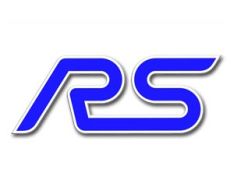 КРАТКОЕ РУКОВОДСТВО ПОЛЬЗОВАТЕЛЯСетевого видеорегистратораRS-SERIESУПРАВЛЕНИЕ РЕГИСТРАТОРОМ ПРИ ПОМОЩИ МЫШИДля управления видеорегистратором и ввода настроек можно использовать мышь (правила пользования мышью те же, что и при управлении ПК). Действие мыши не распространяется на ИК-пульт дистанционного управления.ЗАПУСК ВИДЕОРЕГИСТРАТОРАПодключите адаптер питания к видеорегистратору. Когда регистратор включится, загорится индикатор POWER («Электропитание»), и на экране появится изображение с каналов. Если в настройках системы задана запись по событию или по расписанию, регистратор автоматически перейдет в режим записи, и загорится соответствующий индикатор.RS1РЕГИСТРАЦИЯ В СИСТЕМЕАвторизация паролем осуществляется следующим образом: если регистратор защищен паролем, введите имя пользователя и пользовательский пароль с цифровой клавиатуры. Чтобы войти в основное меню, нажмите кнопку ОК на регистраторе либо правую кнопку мыши.Примечание: имя пользователя по умолчанию - admin, пароль администратора - не задан, пользовательский пароль - не задан (для пользователя guest). Для удобства пользования видеорегистратором в основных настройках предусмотрена возможность смены пользовательского пароля, пароля администратора и имени регистратора. У учетной записи администратора имеется полный доступ к системным настройкам, у пользователя ограниченный доступ к управлению регистратором. Пользователь может только переключаться между режимами просмотра видеопотока в реальном времени и воспроизведения.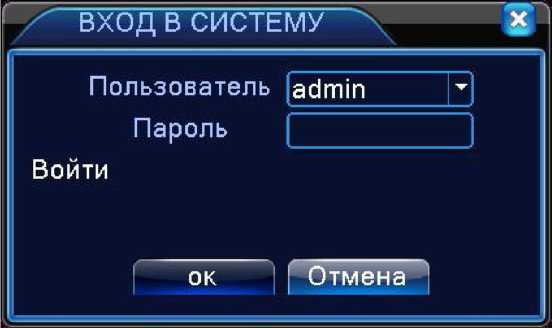 Пользователь: нужно выбрать имя пользователя в соответствующей строке. Пароль: в этой строке введите пароль.ГРАФИЧЕСКИМ ИНТЕРФЕЙС ПОЛЬЗОВАТЕЛЯГрафический интерфейс регистратора имеет вид, как показано на рисунке: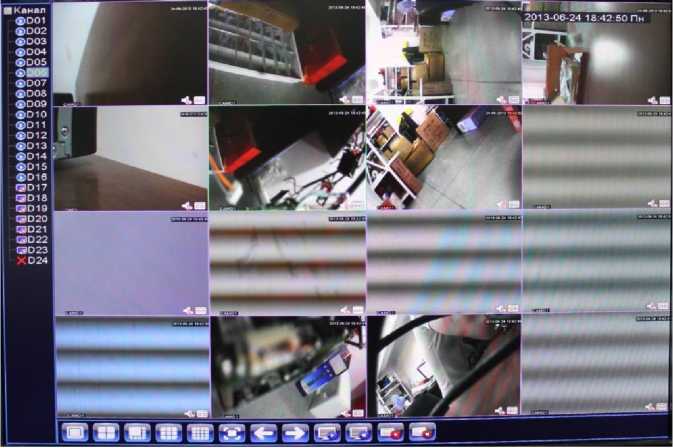 RS2Интерфейс включает следующие кнопки управления (интерфейс и количество кнопок могут отличаться в зависимости от модели):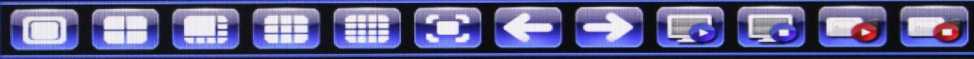 Вид 1, отображение одного канала на экране;Вид 4, отображение сетки из четырех каналов на экране;Вид 8, отображение сетки из восьми каналов на экране;Вид 9, отображение сетки из девяти каналов на экране;Вид 16, отображение сетки из шестнадцати каналов на экране;
Во весь экран, отображение текущего вида (сетки) на весь экран;
Отобразить предыдущие камеры;Отобразить следующие камеры;Включить отображение всех каналов;Закрыть отображение всех каналов;Включить вручную запись всех каналов;Остановить запись всех каналов.Главное меню включает в себя команды ЗАПИСЬ, ТРЕВОГА, НАСТРОЙКА, ДОПОЛНИТЕЛЬНО, СВЕДЕНИЯ, ВЫХОД.RS3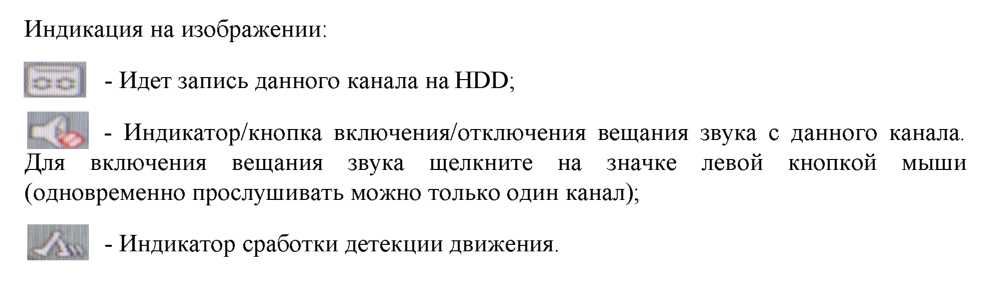 Примечание: после выполнения настроек необходимо нажать кнопку ПРИМЕНИТЬ. Если просто выйти из подменю, введенные изменения не будут сохранены.ЗАПИСЬНаведите курсор на значок с подписью ЗАПИСЬ. При наведении курсора значок подсветится.Нажмите левую кнопку мыши, чтобы войти в окно настроек. В меню ЗАПИСЬ содержатся подменю: НАСТРОЙКА ЗАПИСИ, ВОСПРОИЗВЕДЕНИЕ и АРХИВАЦИЯ. Для выбора опций и ввода настроек используйте клавиши со стрелками и кнопку ОК, либо манипулятор.RS4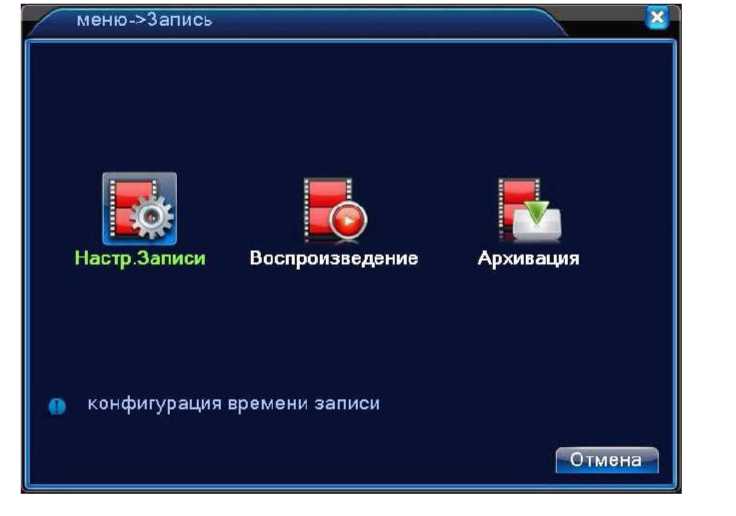 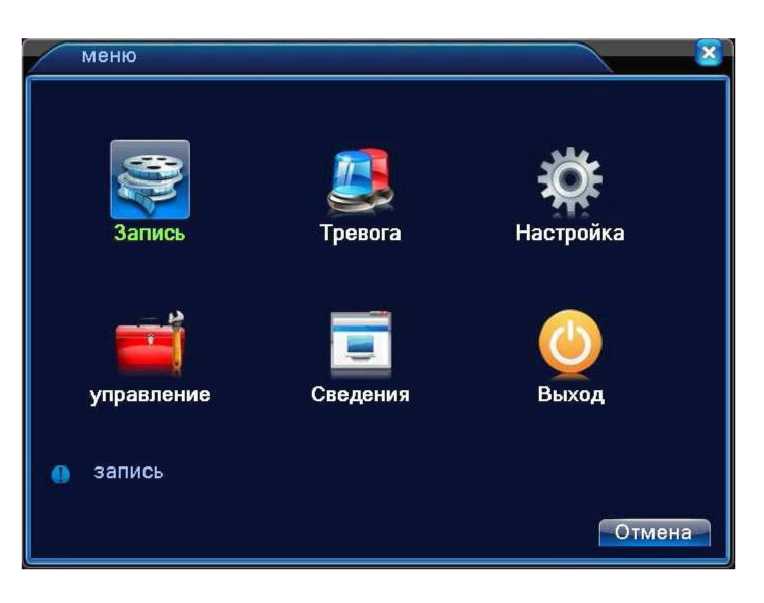 В меню НАСТРОЙКИ ЗАПИСИ доступны следующие настройки:КАНАЛ: Выбор каналов для записи.РЕЗЕРВИРОВАНИЕ: Отметьте галочкой для дублирования записи на резервный HDD. Подключенный HDD устанавливается «резервным» в меню Управление HDD.ДЛИНА: Длительность фрагмента, на которые будет делиться запись в режиме постоянной записи.РЕЖИМ (Режим записи): Возможна постоянная запись, либо по расписанию.В режиме записи по расписанию для конкретного периода времени (дня недели, времени суток) можно установить постоянную запись, запись по детекции движения, либо по тревоге.РАСПИСАНИЕ: функция записи по расписанию. Расписание задается пользователем произвольно (см. рисунок).Также в меню ЗАПИСЬ еще содержатся 2 подменю: ВОСПРОИЗВЕДЕНИЕ и АРХИВАЦИЯ.В меню ВОСПРОИЗВЕДЕНИЕ можно воспроизвести все записанные видеофайлы. Благодаря удобной панели вы можете перематывать, останавливать видеофрагменты. Также имеется функция поиска видеофрагментов по типу записи и по времени.RS5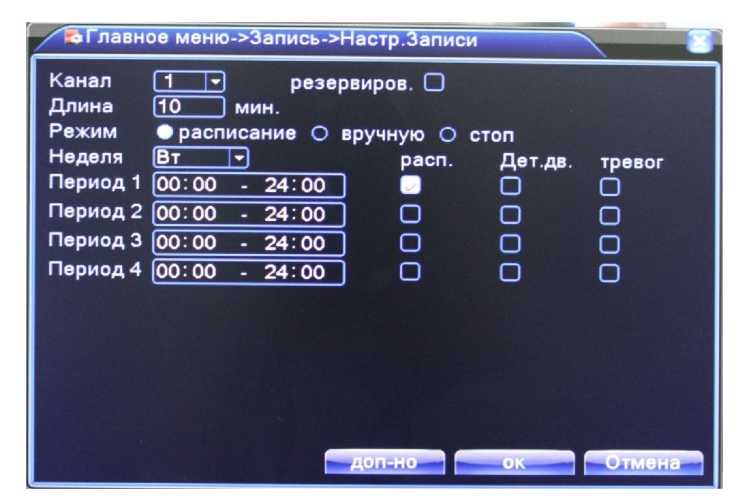 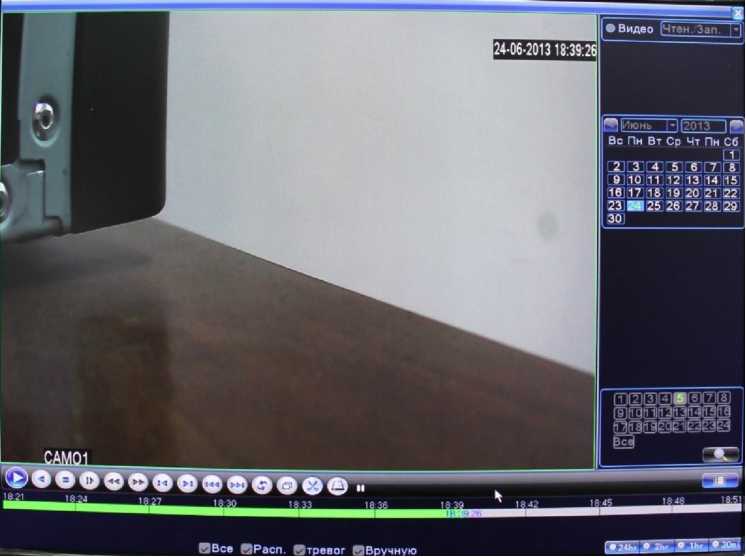 Управление воспроизведением производится с помощью следующих кнопок:Воспроизведение/пауза;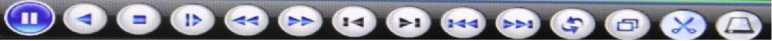 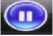 RS6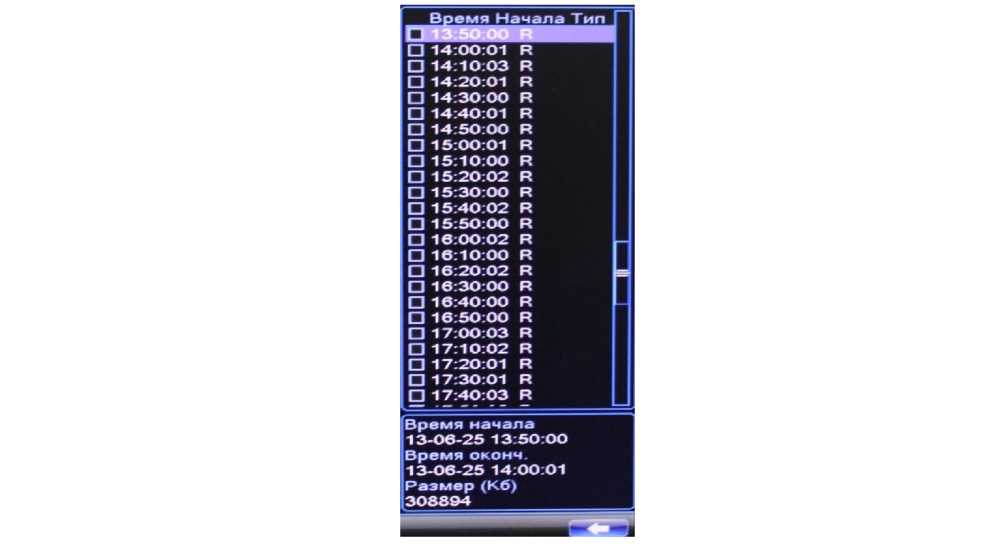 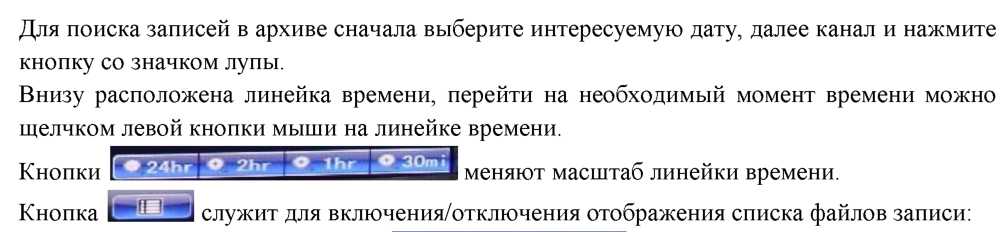 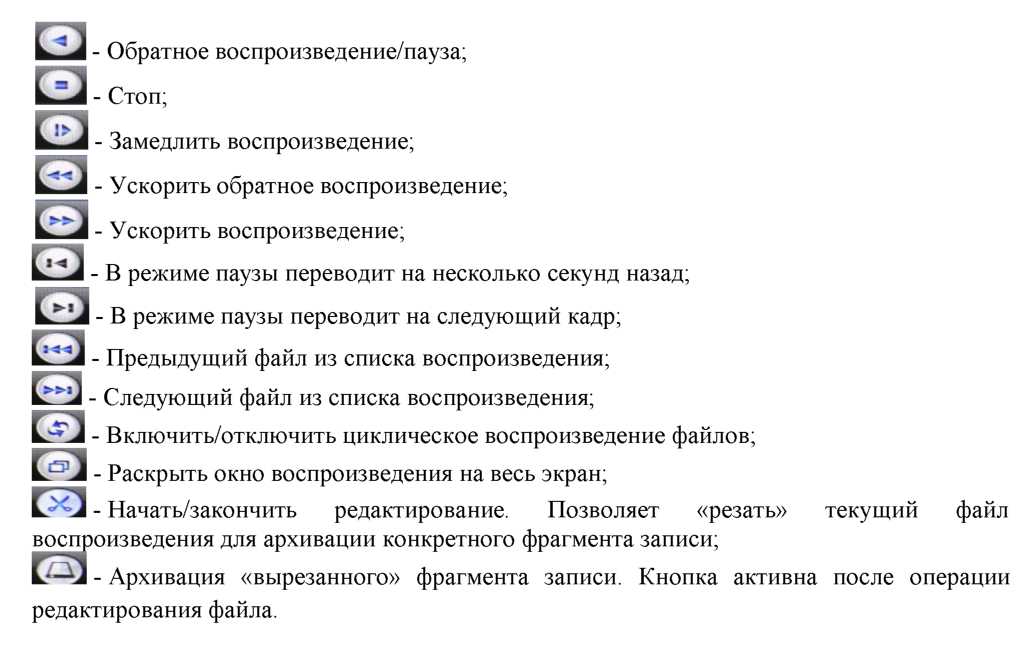 В меню АРХИВАЦИЯ вы можете найти и произвести резервную копию необходимых видеофрагментов. Кнопка «Поиск» запускает поиск подключенных USB накопителей. После выбора устройства (галочка слева от названия) для архивации записей нажмите кнопку «Архивировать».ТИП: Выберите тип записи КАНАЛ: Выберите номер каналаВРЕМЯ НАЧАЛА: Введите начальную дату и время для поиска записейВРЕМЯ ОКОНЧАНИЯ: Введите конечную дату и время для поиска записейКнопка Добавить добавляет в список файлов найденные по текущим параметрам файлы записей.Кнопка Удалить очищает список найденных файлов записей.Регистратор позволяет произвести архивацию файлов в формате h264 или avi.Для архивации файлов отметьте необходимые файлы записи галочкой, выберите форматрезервирования и нажмите кнопку СтартRS7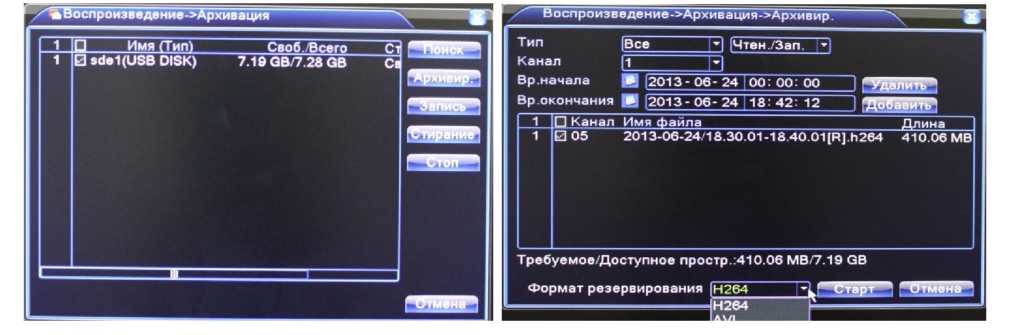 ОперацияФункцияДвойное нажатие левой кнопки мышиДважды щелкните на один пункт в списке файлов для воспроизведения видео Дважды щелкните на воспроизведение видео, чтобы увеличить или уменьшить экранДвойное нажатие левой кнопки мышиДважды щелкните на канал, чтобы сделать его в полный экран Дважды щелкните снова, чтобы возобновить многооконный дисплейНажатие на левую кнопку мышиВыбор соответствующей функции менюНажатие правой кнопки мышиНа рабочем столе - вход в меню регистратораНажатие правой кнопки мышиВ меню - показ контекстного менюКолесо мышиВверх и вниз по списку